Protect Yourself Against: Home Health Care Fraud 10.7.21Facebook Post: Report potential home health care fraud, errors, or abuse if:*You see on your Medicare Summary Notice (MSN) or Explanation of Benefits (EOB) charges for: -Home health services when you did not meet Medicare’s “homebound” criteria-Services that were not deemed medically necessary by your doctor-Home health services like skilling nursing care and/or therapy services that were not provided *You were:-Enrolled in home health services by a doctor you do not know -Offered things such as “free” groceries or a “free” ride from a home health agency in exchange for your Medicare number or to switch to a different home health agency-Charged a copayment for home health services-Asked to sign forms verifying that home health services were provided even though you did not receive any services*Someone came to your home and provided housekeeping or medication services, but you see on your Medicare Summary Notice (MSN) or Explanation of Benefits (EOB) that Medicare was billed for a covered service like skilled nursing or other therapy instead.*You accept cash or gifts in exchange for going along with a home health scam. Report suspected home health care fraud to the #SeniorMedicarePatrol at 877.808.2468 or email info@smpresource.org.Note: Space was provided on the right side of the image for your state logo and contact information.Do not remove the national logo, citations, or grant statement.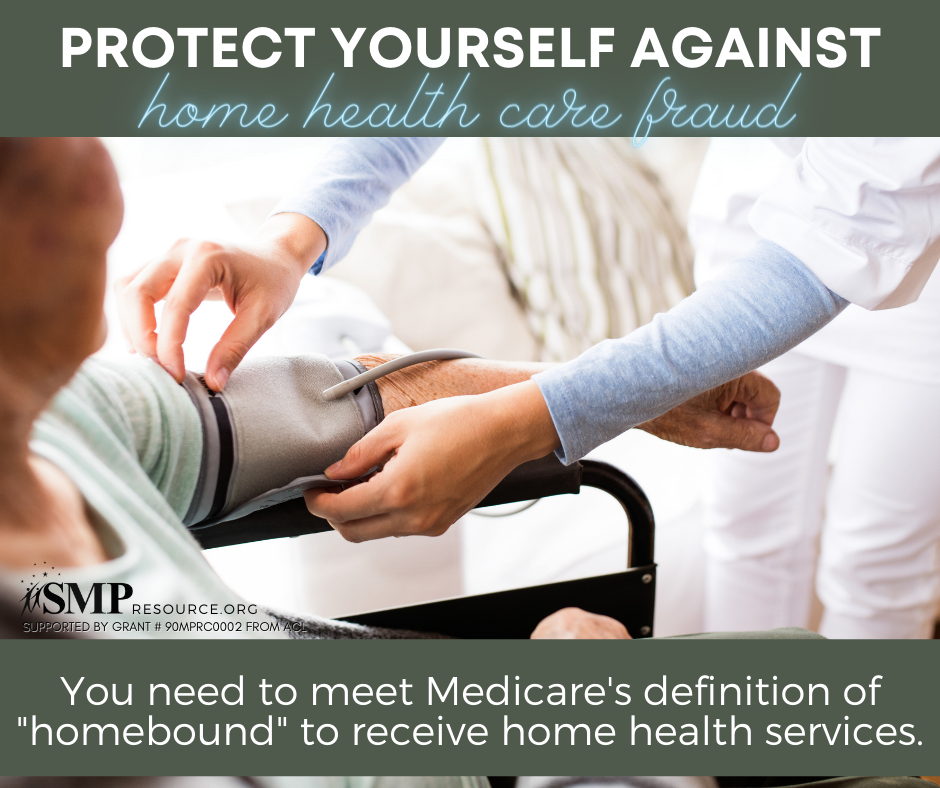 Twitter Post: Report suspected home health care fraud to the #SeniorMedicarePatrol at 877.808.2468 or email info@smpresource.org. Learn more: https://smpresource.news/homehealthcarefraudNote: Space was provided on the right side of the image for your state logo and contact information.Do not remove the national logo, citations, or grant statement.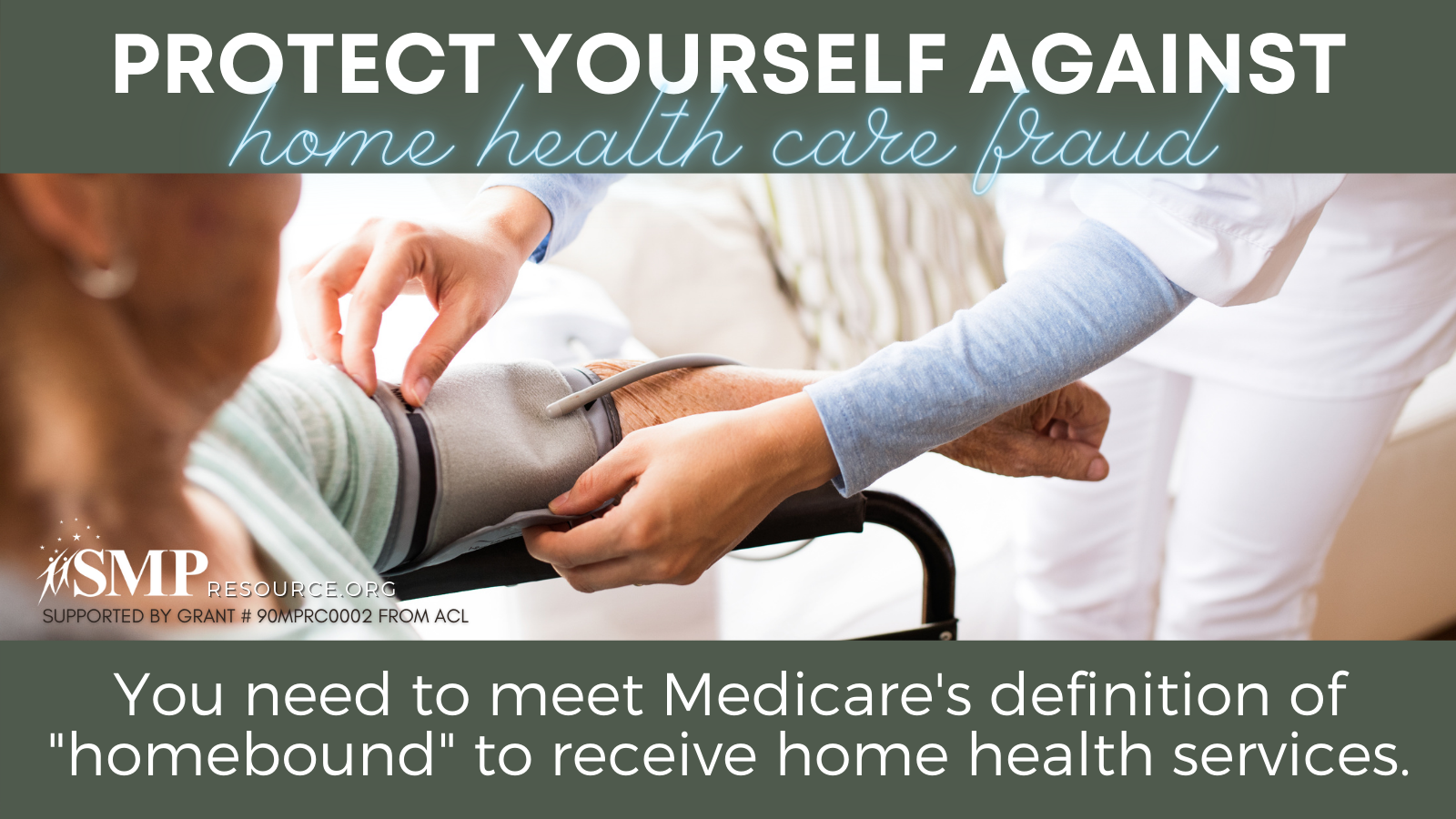 